   4 YAŞ NiSAN AYI                      PLANI23 NİSAN ULUSAL EGEMENLİK VE ÇOCUK BAYRAMI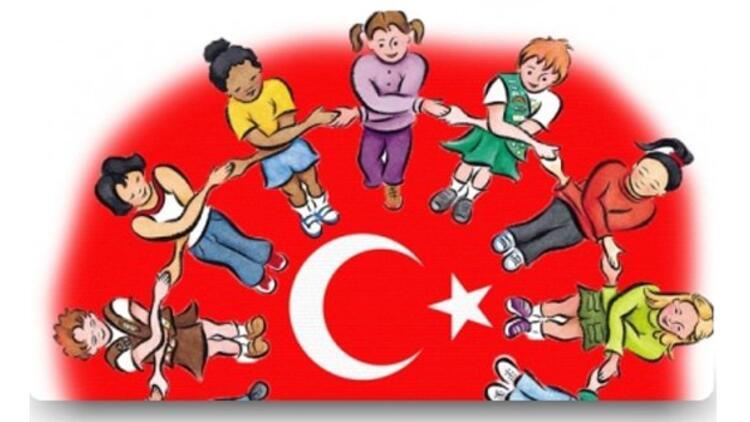 SOSYAL AKTİVİTE  23 NİSAN VE RAMAZAN ŞENLİĞİ TİYATRO GÖSTERİSİŞARKI:Sanki her tarafta var bir düğün.Çünkü, en şerefli en mutlu gün.Bugün yirmi üç Nisan,Hep neşeyle doluyor insan.İşte, bugün bir meclis kuruldu,Sonra hemen padişah kovuldu.Bugün yirmi üç Nisan,Hep neşeyle doluyor insan.Bugün, Atatürk'ten bir armağan,Yoksa, tutsak olurduk sen inan.Bugün yirmi üç Nisan,Hep neşeyle doluyor insan.    BİLMECEAylar,günler gösterilir,hergün birtane eksilir(TAKVİM)Kolda , masada, duvarda , hiç durmadan çalışır zaman ile yarışır(SAAT)Yağar yağar birikir, yerlere serilir(KAR)FEN VE DOĞA ETKİNLİĞİBALON İLE STATİK ELEKTRİKLENME DENEYİ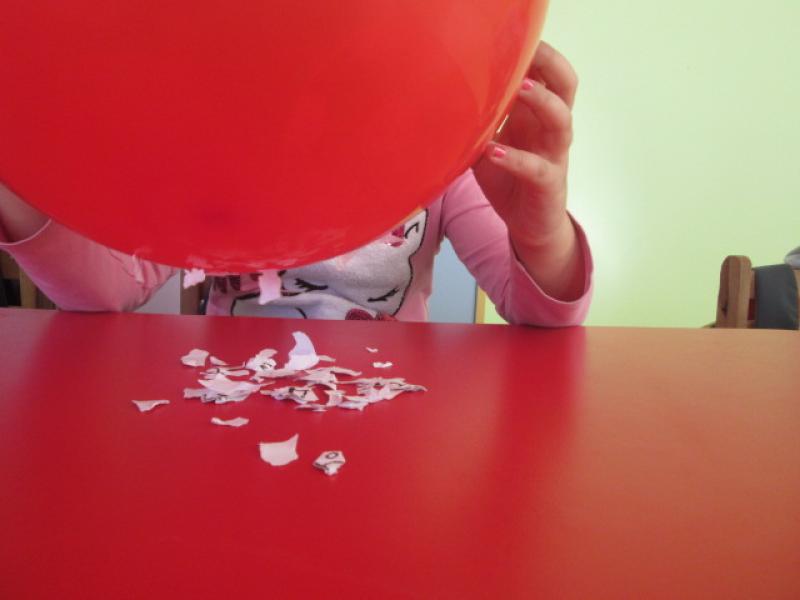 PİPET VE POŞET YARDIMI İLE AKCİĞER VE SOLUNUM DENEYİMIKNATISIN GÜCÜHAVANIN GÜCÜ DENEYİYER ÇEKİMİ NEWTONSULU BOYA İLE YER ÇEKİMİ BOYAMA ETKİNLİĞİNEWTON DRAMA ÇALIŞMASI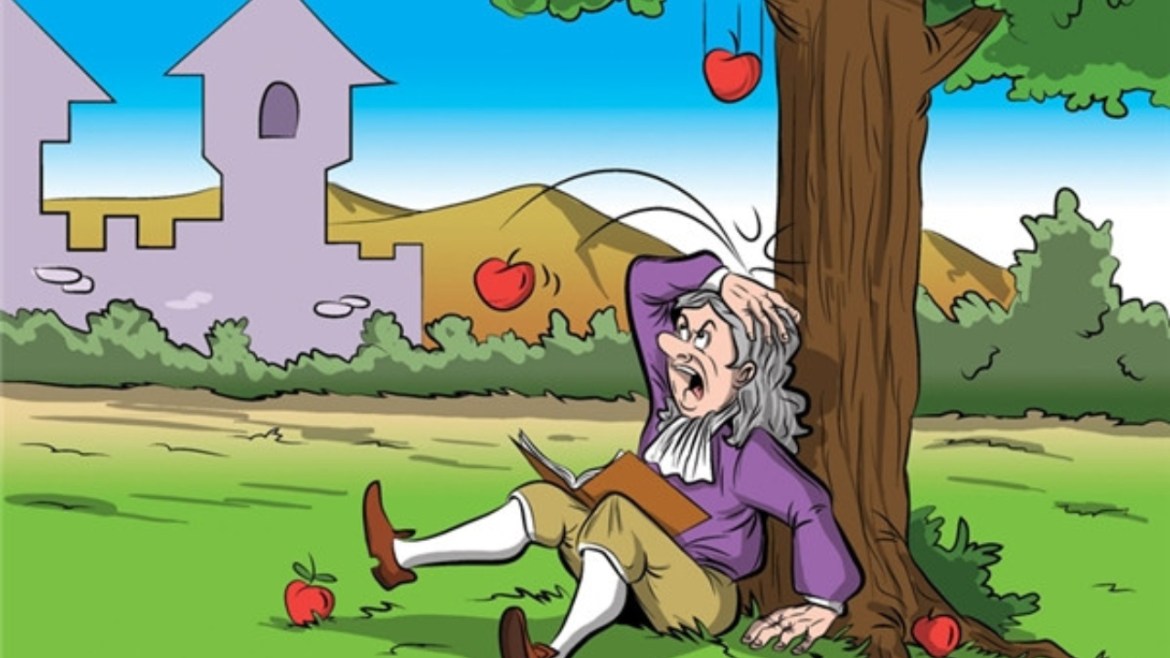      SANAT ETKİNLİKLERİBALIK SANAT ETKİNLİĞİ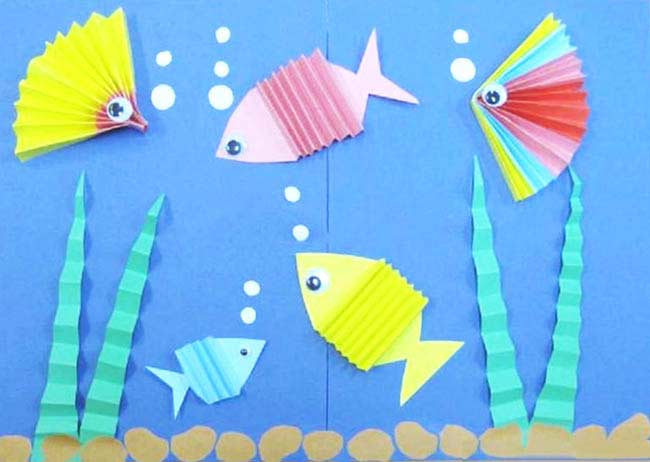 CD İLE KURBAĞA SANAT ETKİNLİĞİ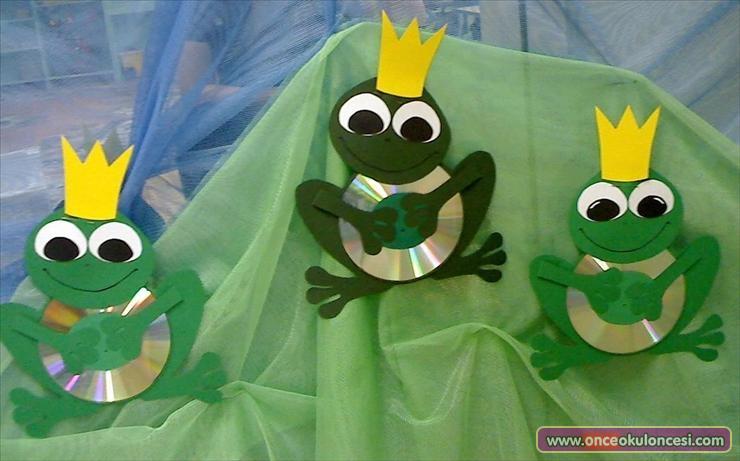 PASTEL BOYA İLE GİTAR SANAT ETKİNLİĞİ       TEKERLEMEDuvar saatimiz şöyle gider,Tik tak tik takKol saatimiz şöyle koşar,Tik tak tik tak
Ay dede, ay dede, 
Senin evin nerede?
Gündüz olunca kaçarsın,
Geceleri ışık saçarsın.

Ben bir rokete binerim,
Senin yanına gelirim,
Ay dede, ay dede,
Senin evin nerede?         BİLMECEAkşam olur ağlar gider   sabah gelir güle güle(GÜNEŞ)Yanar söner parlar ısıtmaz(AY)Akşam baktım pek çok sabah baktım hiç yok(YILDIZ)KAVRAMLARRenkler: YEŞİLGeometrik şekiller: DikdörtgenMiktar: az-çokYön mekân: İçinde-dışındaSayılar: 7-8-9 sayılarıDuygu: Üzgün-kızgın-mutlu, şaşkın, korkmuşZıt kavramlar: Temiz-Kirli/Tam-Yarım/ Uzak-Yakın/ Canlı-cansız Aynı-FarklıÖĞRETMENLER            ÇİĞDEM KAYA           DİLAN ÇELİK